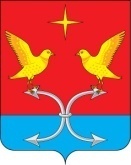 АДМИНИСТРАЦИЯ СПЕШНЕВСКОГО  СЕЛЬСКОГО ПОСЕЛЕНИЯ
КОРСАКОВСКОГО РАЙОНА ОРЛОВСКОЙ ОБЛАСТИПОСТАНОВЛЕНИЕ22.11.2023г.                                         № 39                                                                 д.Голянка                                                      О признании утратившим силу Постановления администрации Спешневского сельского поселения № 14 от 31.07.2023г.  «Об утверждении порядка принятия мер к собственникам помещений, использующих их не по назначению, систематически нарушающих права и интересы соседей, либо бесхозяйственно содержащих помещения, допуская их разрушение»На основании экспертного заключения № 03231127 от 08.11.2023г., а также согласно 4 статьи 14 Федерального закона от 06.10.2003 № 131-ФЗ «Об общих принципах организации местного самоуправления в Российской Федерации», Законом Орловской области от 8 декабря 2008 года «Об антикоррупционной экспертизе нормативных правовых актов  и проектов нормативных правовых актов», в целях приведения нормативного правового акта в соответствие с действующим законодательством, администрация Спешневского сельского поселения Корсаковского района Орловской области, п о с т а н о в л я е т:Признать утратившим силу постановление администрации Спешневского сельского поселения № 14 от 31.07.2023г.  «Об утверждении порядка принятия мер к собственникам помещений, использующих их не по назначению, систематически нарушающих права и интересы соседей, либо бесхозяйственно содержащих помещения, допуская их разрушение»Разместить настоящее постановление на официальном сайте администрации Корсаковского района и обнародовать на информационном стенде администрации Спешневского сельского поселения.Настоящее постановление вступает в силу со дня его подписания.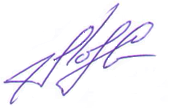 Глава сельского поселения                                                            С.В. Лемягов 